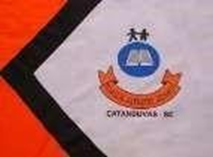 AULA 26Os alunos deverão ler o texto “Os Componentes do Ambiente” com muita atenção e em seguida realizar as atividades propostas. Os Componentes do AmbienteCada elemento que forma o ambiente é chamado de componente. Existem componentes vivos, como os animais e as plantas, e os componentes não vivos, como as pedras, o solo, a água, o calor do sol e o ar.Todos os seres vivos nascem, crescem, podem se reproduzir e morrem. Esse processo é chamado de ciclo de vida. Os componentes não vivos não têm ciclo de vida.Todos os seres vivos precisam de água e ar para sobreviver. O ar é formado por vários gases, como o gás oxigênio.A luz e o calor do sol também são necessários à vida.Atividades: Desenhe meia dezena (5) de componentes vivos e uma dúzia (12) de componentes não vivos: Forme frases com as seguintes palavras: Complete as frases com as palavras dos componentes não vivos que estão na tabela a seguir: Camas, mesas e cadeiras são feitas de _________________________________Panelas e talheres são feitos de _______________________________________Copos e garrafas podem ser feitas de __________________________________Roupas são feitas de _______________________________________________Sapatos e bolas são feitos de _________________________________________Sacolas e sacos para lixo são feitos de __________________________________Brita, calçamentos e muros podem ser feitos de _________________________Boa semana! Qualquer dúvida estou à disposição via WhatsApp.Atenciosamente, Professora Roseli. 